Meet the Teacher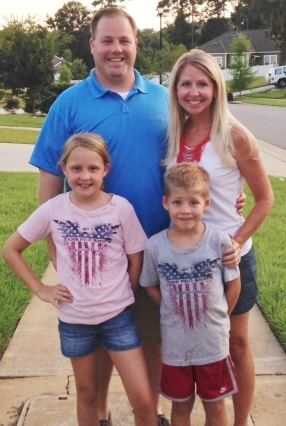 Hi! My name is Mrs. Holly Gorham.  I began teaching at NFCS in 1998.  				These are a few I have taught everything from 6th 			      of my favorite things:grade math to College Algebra.  I’m excited to teach your child and 		   	Drink: Starbucks Vanilla Lattelook forward to a great year!  My 			Store: The Limited and Targethusband also works at NFCS.  We 			  Restaurant: Barnaby’s and have two children; Emma is in 6th 				          Carrabba’sgrade and Jack is in 4th grade.			         Singer: Steven Curtis Chapman 										                        (love 80s music too!!)										          Candy: Reese Cups and Twix										        Hobby: Reading and Crafts										        Movie: Breakfast at Tiffany’s										        Flower: Gerber Daisy								   		        Color: Blue										        Dessert: cupcakes										          Fast Food: Chick-Fil-AI attended NFCS and graduated in 1993.  I attended FSU (even though I’m a devout Gator fan!!) and graduated in 1997 with a bachelor’s degree in mathematics education.  In 2013, I received my master’s degree in mathematics education from Georgia State 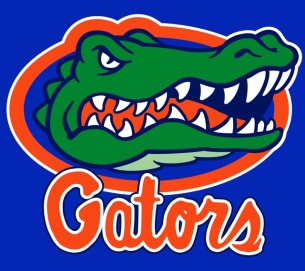 University.You can reach me the quickest by email: hollygorham@nflchurch.com.  You can also call the school at 850-386-6327 x122 where you can leave me a message.